Curriculum Overview for Year 1 Summer Term – The Seaside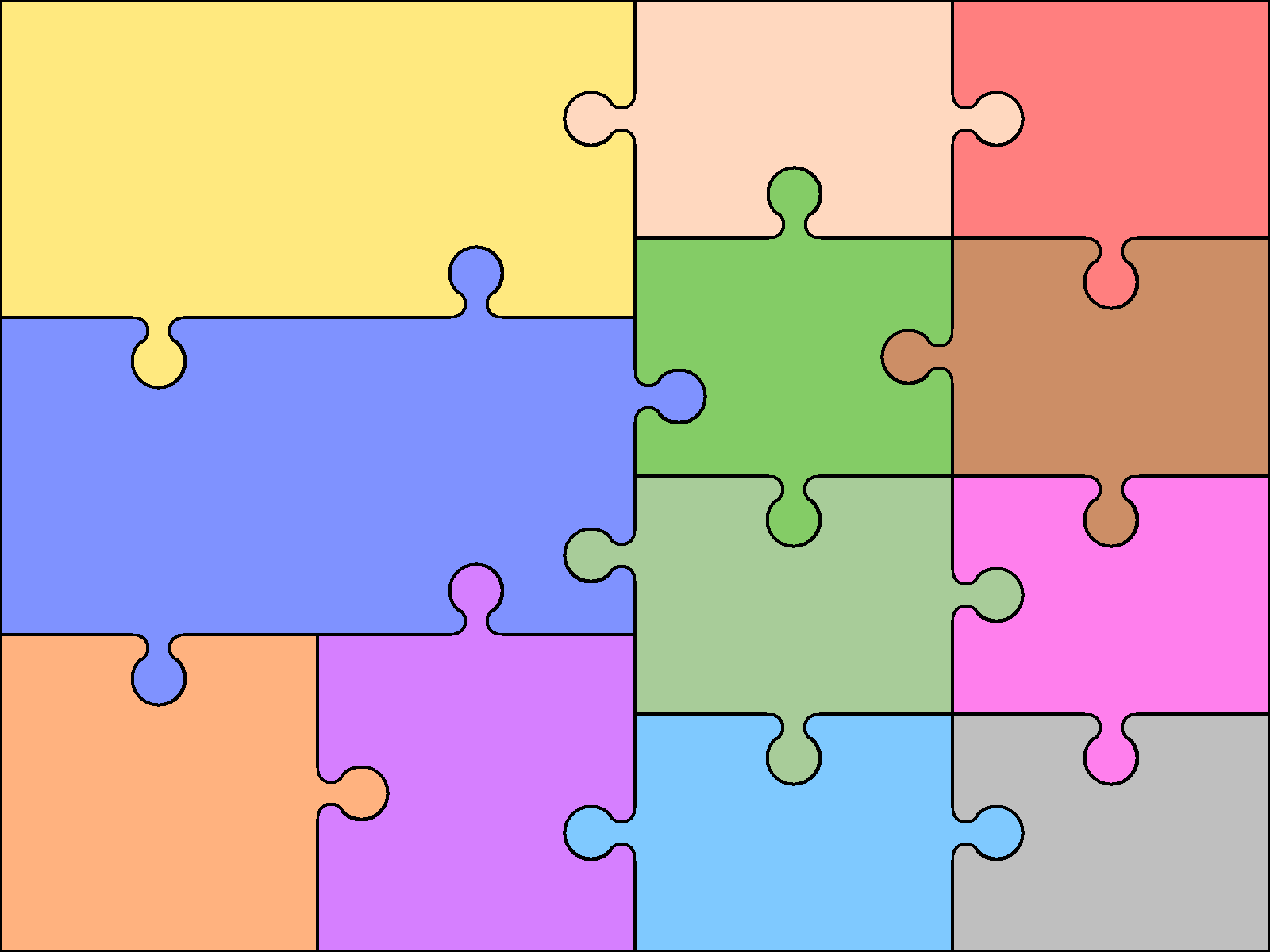 Phonics( spelling) Phase 5 of Letters and Sounds. Focus—split digraphs and segmenting and blending alien/real words. Punctuation and Grammar Alphabet order and dictionary work. Sentence—joining words and joining clauses using and and using other connectives such as because and  so. Punctuation - names and the personal pronoun I are capital  letters. Use question marks and exclamation marks.MathsNumber: Multiplication and Division(Reinforce multiples of 2,5 and 10 to be included)Making arrays and doubling numbers.English Word—spelling  un prefix and ed              ending. Text—sequencing sentences to form meaning.Key texts Non-fiction texts about Seaside, history of holidays, parts of the body and senses. Rhymes and songs about the seaside and parts of the body. Key author— Mairi Hedderwick.Measurement – Money. Recognising coins and making values.Time – dates, language of time, o’clock and half past.English Word—spelling  un prefix and ed              ending. Text—sequencing sentences to form meaning.Key texts Non-fiction texts about Seaside, history of holidays, parts of the body and senses. Rhymes and songs about the seaside and parts of the body. Key author— Mairi Hedderwick.Measurement – Money. Recognising coins and making values.Time – dates, language of time, o’clock and half past.Writing Opportunities Simple factual writing about  the seaside/senses. Lists and captions linked to topic work. Simple poetry about the seaside. Postcards.Creating posters/brochures to persuadepeople to visit a resort. .Art & DesignDrawing Lines and marks. Look carefully at shells and complete line drawings. Texture—try and represent the texture of shells  by rubbing, using pencils in different ways.3D. Create  a clay tile decorated with shells/pebblesPaintingExplore colour mixing/ create wave patterns.Paint portraits of themselves on the beach.ComputingUsing programmable toys such as BeeBots- inputting instructions and debugging instructions.Illustrating an ebook – creating didgital content to illustrate a story. Saving work and using the internet to search for images.Phonics( spelling) Phase 5 of Letters and Sounds. Focus—split digraphs and segmenting and blending alien/real words. Punctuation and Grammar Alphabet order and dictionary work. Sentence—joining words and joining clauses using and and using other connectives such as because and  so. Punctuation - names and the personal pronoun I are capital  letters. Use question marks and exclamation marks.MathsNumber: Multiplication and Division(Reinforce multiples of 2,5 and 10 to be included)Making arrays and doubling numbers.English Word—spelling  un prefix and ed              ending. Text—sequencing sentences to form meaning.Key texts Non-fiction texts about Seaside, history of holidays, parts of the body and senses. Rhymes and songs about the seaside and parts of the body. Key author— Mairi Hedderwick.Measurement – Money. Recognising coins and making values.Time – dates, language of time, o’clock and half past.English Word—spelling  un prefix and ed              ending. Text—sequencing sentences to form meaning.Key texts Non-fiction texts about Seaside, history of holidays, parts of the body and senses. Rhymes and songs about the seaside and parts of the body. Key author— Mairi Hedderwick.Measurement – Money. Recognising coins and making values.Time – dates, language of time, o’clock and half past.Writing Opportunities Simple factual writing about  the seaside/senses. Lists and captions linked to topic work. Simple poetry about the seaside. Postcards.Creating posters/brochures to persuadepeople to visit a resort. .Design & TechnologyCreate a Punch and Judy puppet.Create a beach in a bottle.Models of sea creatures out of reclaimed materials.MFLN/APhysical Education     First Half term      Games I can stop a ball and send it to another person. I can take part in sending and receiving games. I can take part in dodging/chasing games.      Second Half term       Dance Exploring levels, speed  and  directions. Following a routine set by adult and dancing with rhythm and control.GeographyDevelop an awareness of the different coastlines within Britain. Learn technical vocabulary such as coast, cliff, beach, shingle.Descibe man- made and natural features.Look at the features of Llandudno and compare to the local area.Look at transport features – how to get to the seaside.Compare UK coast to others around the world.MusicListen to ocean sounds and create sounds of the ocean using percussion instrumentsListen to and sing seaside songs Explore the difference between rhythm and pulseRE. Pentecost/Whitsun—investigating what they mean and traditions. Stories from the Bible—The good Samaritan,       Jonah and the whale, feeding the 5000. Sequencing stories.Number:Fractions. Halving and quartering shapes and quantities,Geometry- Position and direction. Describe turns and direction.ScienceHuman body Identify, name, draw and label basic parts of the human body and name parts associated with each sense. Science investigations based around senses for e.g Can you identify food just using your sense of smell ?HistoryUse photographs and books to explore seaside holidays now and in the past.Make timellines. Look at transport to the coast through time.Design & TechnologyCreate a Punch and Judy puppet.Create a beach in a bottle.Models of sea creatures out of reclaimed materials.MFLN/APhysical Education     First Half term      Games I can stop a ball and send it to another person. I can take part in sending and receiving games. I can take part in dodging/chasing games.      Second Half term       Dance Exploring levels, speed  and  directions. Following a routine set by adult and dancing with rhythm and control.GeographyDevelop an awareness of the different coastlines within Britain. Learn technical vocabulary such as coast, cliff, beach, shingle.Descibe man- made and natural features.Look at the features of Llandudno and compare to the local area.Look at transport features – how to get to the seaside.Compare UK coast to others around the world.MusicListen to ocean sounds and create sounds of the ocean using percussion instrumentsListen to and sing seaside songs Explore the difference between rhythm and pulseRE. Pentecost/Whitsun—investigating what they mean and traditions. Stories from the Bible—The good Samaritan,       Jonah and the whale, feeding the 5000. Sequencing stories.Number:Fractions. Halving and quartering shapes and quantities,Geometry- Position and direction. Describe turns and direction.ScienceHuman body Identify, name, draw and label basic parts of the human body and name parts associated with each sense. Science investigations based around senses for e.g Can you identify food just using your sense of smell ?HistoryUse photographs and books to explore seaside holidays now and in the past.Make timellines. Look at transport to the coast through time.